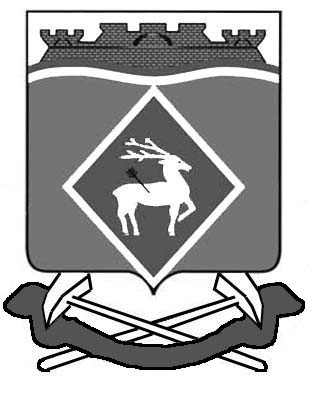 РОССИЙСКАЯ     ФЕДЕРАЦИЯРОСТОВСКАЯ ОБЛАСТЬМУНИЦИПАЛЬНОЕ ОБРАЗОВАНИЕ«СИНЕГОРСКОЕ СЕЛЬСКОЕ  ПОСЕЛЕНИЕ»АДМИНИСТРАЦИЯ СИНЕГОРСКОГО СЕЛЬСКОГО  ПОСЕЛЕНИЯПОСТАНОВЛЕНИЕ18.07.2019                                          № 116                                     п.СинегорскийОб утверждении Положения конкурсной комиссии при Администрации Синегорского сельского поселения по выбору специализированной службы по вопросам похоронного дела по предоставлению гарантированного перечня услуг по погребению на территории  Синегорского сельского поселения Белокалитвинского районаВ соответствии с Федеральным законом от 12.01.1996 №8-ФЗ «О погребении и похоронном деле», Федеральным законом от 06.10.2003 № 131-ФЗ «Об общих принципах организации местного самоуправления в Российской Федерации», Уставом муниципального образования «Синегорское сельское поселение», постановление Администрации Синегорского сельского поселения от 09.01.2017 №01 «Об утверждении Правил содержания кладбища и организации похоронного дела на территории Синегорского сельского поселения», с целью выбора юридического лица или индивидуального предпринимателя для возложения на него полномочий специализированной службы, деятельность которой направлена на оказание ритуальных услуг в соответствии с требованиями Федерального закона от 12.01.1996 №8-ФЗ «О погребении и похоронном деле», Администрация Синегорского сельского поселения  ПОСТАНОВЛЯЮ:Утвердить Положение о конкурсной комиссии при Администрации Синегорского сельского поселения по выбору специализированной службы по вопросам похоронного дела по предоставлению гарантированного перечня услуг по погребению на территории Синегорского сельского поселения, согласно  Приложению № 1 к постановлению.Утвердить состав конкурсной комиссии по проведению открытого конкурса по выбору специализированной службы по вопросам похоронного дела на территории муниципального образования «Синегорское сельское поселение», согласно Приложение №2.	3.Настоящее постановление вступает в силу со дня официального     опубликования.	4.Контроль за исполнением настоящего постановления оставляю за собой.Глава Администрации Синегорского сельского поселения                                                                         Т.Г.ХолодняковаВерно:Ведущий специалист    АдминистрацииСинегорского сельского поселения                                                 С.П.БесединаПриложение № 1 к постановлению Администрации Синегорского сельского поселенияот 18.07.2019 года № 116Положениео конкурсной комиссии при Администрации Синегорского сельского поселения по выбору специализированной службы по вопросам похоронного дела по предоставлению гарантированного перечня услуг по погребению на территории Синегорского сельского поселения1. Общие положенияКонкурсная комиссия при Администрации Синегорского сельского поселения по выбору специализированной службы по вопросам похоронного дела по предоставлению гарантированного перечня услуг по погребению на территории Синегорского сельского поселения (далее по тексту – Конкурсная комиссия) является постоянно действующим коллегиальным органом, созданным Администраций Синегорского сельского поселения для проведения конкурса по выбору специализированной службы по вопросам похоронного дела по предоставлению гарантированного перечня услуг по погребению на территории Синегорского сельского поселения (далее по тексту – Конкурс).Конкурсная комиссия в своей деятельности руководствуется Гражданским кодексом Российской Федерации, Федеральным законом от 12.01.1996 №8-ФЗ «О погребении и похоронном деле», Федеральным законом от 06.10.2003 № 131-ФЗ «Об общих принципах организации местного самоуправления в Российской Федерации», Уставом муниципального образования «Синегорское сельское поселение», постановление Администрации Синегорского сельского поселения от 09.01.2017 №01 «Об утверждении Правил содержания кладбища и организации похоронного дела на территории Синегорского сельского поселения», а также настоящим Положением.Задачи и функции Конкурсной комиссии2.1.Основными задачами комиссии являются рассмотрение заявок на  участие в конкурсах, проведение открытых конкурсов и определение победителей.2.2. Конкурсная комиссия осуществляет следующие функции:2.2.1.Проверка правильности оформления документов, представленных претендентами.2.2.2.Объявление лицам, присутствующим при вскрытии конвертов с заявками, о возможности подать заявку на участие в конкурсе, изменить или отозвать поданные заявки до начала процедуры вскрытия конвертов.2.2.3. Вскрытие конвертов с заявками на участие в конкурсе, которые поступили организатору конкурса до начала процедуры вскрытия конвертов.2.2.4. Ведение протокола вскрытия конвертов с заявками на участие в конкурсе.2.2.5. Подписание протокола вскрытия конвертов всеми членами конкурсной комиссии, участвующими в заседании, непосредственно после вскрытия всех конвертов. Указанный протокол размещается, в течении дня, следующего после дня подписания такого протокола, на официальном сайте Синегорского сельского поселения.2.2.6. Оценка заявок на участие в конкурсе на соответствие требованиям, установленным конкурсной документацией.2.2.7.Оценка заявок на участие в конкурсе на соответствие претендентов требованиям, установленным документацией по выбору специализированной службы по вопросам похоронного дела по предоставлению гарантированного перечня услуг по погребению на территории Синегорского сельского поселения.Комиссия не вправе предъявлять дополнительные, а также изменять предусмотренные конкурсной документацией требования к претендентам.Принятие решения об устранении участника конкурса от участия вконкурсе на любом этапе его проведения в случае установления фактов несоответствия участника конкурса требованиям к претендентам, установленным документацией по выбору специализированной службы по вопросам похоронного дела по предоставлению гарантированного перечня услуг по погребению на территории Синегорского сельского поселения.2.2.9.Принятия решения о признании претендента участником конкурса или об отказе в допуске претендента к участию в конкурсе.2.2.10.Вынесение решения о победителе конкурса путем открытого голосования.2.2.11.Ведение протокола конкурса по форме, утвержденной документацией по выбору специализированной службы по вопросам похоронного дела по предоставлению гарантированного перечня услуг по погребению на территории Синегорского сельского поселения.2.2.12.Подписание протокола конкурса всеми членами комиссии, принявшими участие в заседании, в день проведения конкурса в трех экземплярах.2.2.13.Решение конкурсной комиссии в день их принятия оформляются протоколами, которые подписывают члены конкурсной комиссии, принявшие участие в заседании. Не допускается заполнение протоколов карандашом и внесение в них исправлений. 3.Полномочия Конкурсной комиссии3.1. Конкурсная комиссия вправе:3.1.1.Запрашивать и получать от органов государственной власти и организаций информацию по вопросам осуществления деятельности Конкурсной комиссии.3.1.2.Запрашивать и получать от участника Конкурса устные и письменные разъяснения положений заявки на участие в Конкурсе и представленных материалов.3.1.3.Утверждать регламент своей работы в части не урегулированной порядком проведения Конкурса и настоящим Положением и вносить в него изменения.3.1.4. Осуществлять полномочия, предусмотренные Порядком проведения Конкурса и настоящим Положением.4.Полномочия членов Конкурсной комиссии4.1. Члены комиссии обладают равными правами при рассмотрении вопросов, связанных с осуществлением возложенных на комиссию функций.4.1.1.Члены комиссии вправе:4.1.1.1.Участвовать в подготовке заседаний комиссии.4.1.1.2.Предваврительно, до заседания комиссии, знакомиться с вопросами, выносимыми на рассмотрение комиссии.4.1.1.3. Участвовать в заседании комиссии с правом решающего голоса.4.1.1.4. Участвовать в обсуждении рассматриваемых комиссией вопросов и вносить по ним предложения.4.1.1.5.Участвовать в голосовании при принятии решений по рассматриваемым комиссией вопросам.4.1.1.6.Осуществлять полномочия, предусмотренные федеральным законодательством Ростовской области и нормативно-правовыми актами Администрации Синегорского сельского поселения.4.1.2.Председатель комиссии:4.1.2.1.Осущесвляет руководство деятельностью комиссии.4.1.2.2.Планирует деятельность работы комиссии.4.1.2.3.Утверждает повестку каждого заседания комиссии.4.1.2.4.Назначает заседания комиссии.4.1.2.5.Подписывает протоколы заседания комиссии.4.1.2.6.Представляет интересы комиссии в организациях, перед должностными лицами и гражданами.4.1.2.7.Осуществляет иные полномочия, предусмотренные федеральным законодательством, законодательством Ростовской области и нормативно-правовыми актами Администрации Синегорского сельского поселения.4.1.3.Секретарь комиссии:4.1.3.1.Осуществляет подготовку документации по повестке заседания комиссии.4.1.3.2.Выполняет поручения председателя комиссии.4.1.3.3.Осуществляет техническое обслуживание работы комиссии.4.1.3.4.Своевременно и должным образом оповещает членом комиссии и лиц, участвующих в заседании комиссии, о времени, месте и дате проведения заседания комиссии.4.1.3.5.Осуществляет подготовку и оформление протоколов заседаний комиссии.4.1.3.6.Ведет делопроизводство комиссии.4.1.3.7. Осуществляет иные полномочия, предусмотренные федеральным законодательством, законодательством Ростовской области и нормативно-правовыми актами Администрации Синегорского сельского поселения.5.Порядок работы Конкурсной комиссии5.1. Формой работы комиссии является заседание.5.2.Руководство работой комиссии осуществляет председатель комиссии.5.3. Секретарь комиссии по поручению председателя или заместителя председателя комиссии не менее чем за 3 дня оповещает ее членов о времени и месте проведения заседания, вопросах, выносимых на рассмотрение комиссии.5.4. Заседания комиссии проводятся по мере необходимости. В случае невозможности присутствия на заседании член комиссии заблаговременно сообщает об этом секретарю комиссии.5.5. Число членов комиссии должно быть не менее чем пять человек. Конкурсная комиссия правомочна, если на Конкурсном заседании присутствуют более 50 процентов общего числа ее членов.5.6.Каждый член конкурсной комиссии имеет один голос.5.7.Заседание комиссии ведет председатель комиссии или в его отсутствие заместитель председателя комиссии.5.8. Решения конкурсной комиссии принимаются простым большинством голосов членов конкурсной комиссии, принявших участие в ее заседании. 5.9.При равенстве голосов решение принимается председателем конкурсной комиссии. Член комиссии, не согласный с решением большинства членов комиссии, вправе выразить свое собственное мнение, которое прилагается в качестве перечня рассматриваемых вопросов на комиссии.5.10. Решения конкурсной комиссии в день их принятия оформляются протоколами, которые подписывают члены конкурсной комиссии, принявшие участие в заседании.5.11.Решения комиссии по рассматриваемым вопросам принимаются открытым голосованием.5.12.На заседаниях конкурсной комиссии могут присутствовать претенденты, участники конкурса или их представители.5.13.Решения комиссии могут быть обжалованы в установленном законодательством Российской Федерации порядке.6.Делопроизводство Конкурсной комиссии6.1.Для решения вопросов, отнесенных законодательством к полномочиям комиссии, в обязательном порядке ведется следующая документация:6.1.1. Журнал регистрации материалов, поступающих на рассмотрение комиссии, с отражением в нем вынесенного по каждому рассмотренному вопросу решения комиссии и результатов его исполнения.6.1.2. Протоколы заседания комиссии и материалы к ним.6.1.3. При необходимости председателем комиссии может быть признано целесообразным ведение иной документации, способствующей улучшению организации работы комиссии.7.Ответственность членов единой комиссии.7.1.Лица, виновные в нарушении законодательства Российской Федерации и иных нормативных актов Российской Федерации несут дисциплинарную, гражданско-правовую, административную, уголовную ответственность в соответствии с законодательством Российской Федерации.Специалист Администрации                                                         С.П.БесединаПриложение № 2 к постановлению Администрации Синегорского сельского поселенияот 18.07.2019 года № 116 СОСТАВ
конкурсной комиссии по выбору организации для наделения полномочиями специализированной службы по вопросам похоронного дела 
Синегорского сельского поселенияХолоднякова Т.Г. – Глава Администрации Синегорского сельского                                       поселения – председатель комиссии,Суржикова Т.А. – Заведующий сектором муниципального хозяйства                                Администрации Синегорского сельского поселения,                                заместитель председателя комиссии,     Жукова Н.Б. –      ведущий специалист сектора муниципального хозяйства                                Администрации Синегорского сельского поселения, член                                комиссии, Беседина С.П.   –   ведущий специалист Администрации Синегорского                                сельского поселения, член комиссии,Ермакова И.Л.  – специалист первой категории Администрации Синегорского                              сельского поселения, секретарь комиссииСпециалист Администрации                                                             С.П.Беседина